                                                              ALCALDIA MUNICIPAL DE SANTA ISABEL ISHUATAN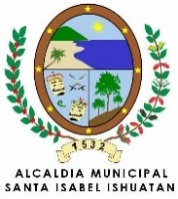                                                                          DEPARTAMENTO DE SONSONATEUNIDAD DE ACCESO A LA INFORMACION PÚBLICA.HOJA INFORMATIVA CON LOS VALORES DEL COSTO DE REPRODUCCIÓN DE INFORMACIÓN Amparándonos en el art. 10  del Reglamento de la ley de Acceso a la Información Pública.Informa que de acuerdo a la Ordenanza MunicipalDECRETO N° DOSEL CONCEJO MUNICIPAL DE SANTA ISABEL ISHUATAN, DEPARTAMENTO DE SONSONATECONSIDERANDO:Que de acuerdo al Art. 204 numeral 1 y 5 de la Constitución de la Republica es competencia de los Municipios crear, modificar y suprimir tasas y contribuciones especiales, por la prestación de servicios públicos Municipales, en las materias de su competencia y la prestación de los servicios,Que conforme a los artículos 3 y 30 numeral 4 y 21 del Código Municipal es Facultad del Concejo Municipal emitir acuerdo de creación modificación y supresión de tasas por los servicios que brinda la municipalidad.Que la ley general tributaria Municipal  en su art 77 estipula que compete a los municipios emitir ordenanzas, reglamentos y acuerdos para normar la Administración Tributaria Municipal.Que las tasas vigentes establecidas en la ordenanza reguladora de tasas por servicios municipales, según decreto no DOS se encuentran de acorde a la realidad económica del municipio.POR TANTOEste Concejo en uso de sus facultades legales señala el art. 204 Numeral 1 y 5 de la constitución de la república, el artículo 30 numeral 4 y art. 3 Numeral 1, art.6-A del código Municipal y los artículos 2 y 77 de la ley General Tributaria Municipal.Decreto N° DOS capitulo segundoDe las tasasNumeral trece otros Servicios:De Fotocopias a solicitar por el interesado, por cada Hoja…………………..$0.11. ctvs..                                           Atte: Amanda Carranza.Oficial de información Pública, Santa Isabel Ishuatán